Schoharie Little League Registration for the 2023 Season is now open!                                                   The warm days of spring will soon be 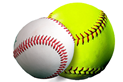 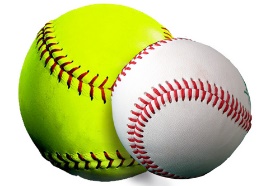                                                     approaching and that means baseball and     softball!  It is time to sign up for                                                     	 Schoharie Little LeagueRegister online at www.schoharielittleleague.com Walk up registration available March 6 from 5:00-7:00 at the Schoharie Fire HouseCost is $43.00 per player with a $100.00 family capPlayer must be born on or before 8/31/2018  (little league age 5)             Little league age calculator available on the bottom of www.schoharielittleleague.com Questions?  Email Dan at dejongdp625@gmail.com or Jackie at jackiewayman82@yahoo.comAs always we need volunteers to help with coaching, field work, concession stand, coin drops, and other important tasks.
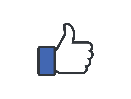                                                Like us on Facebook @ Schoharie Little League 